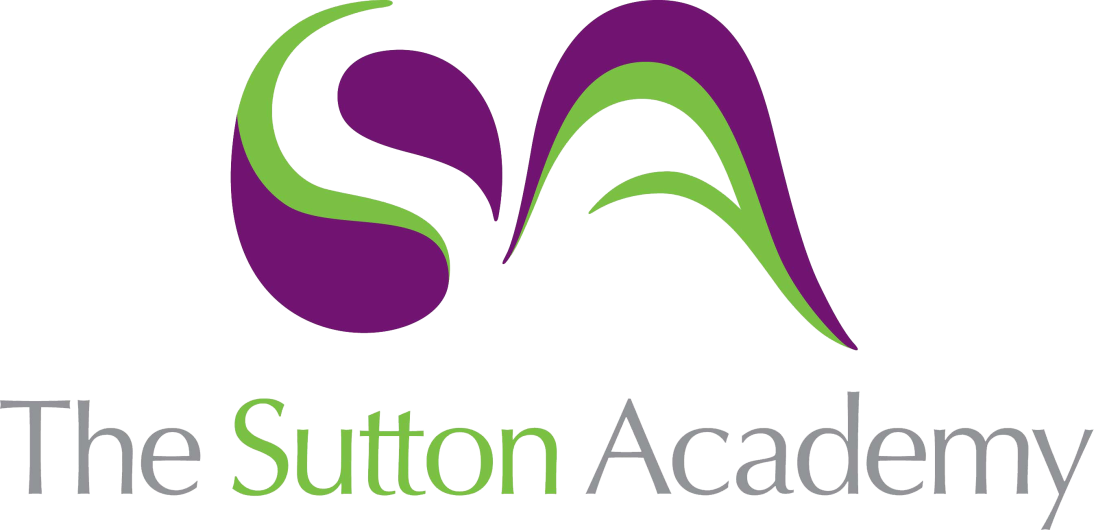 Knowledge Rich Curriculum Plan Computer Science Year 10 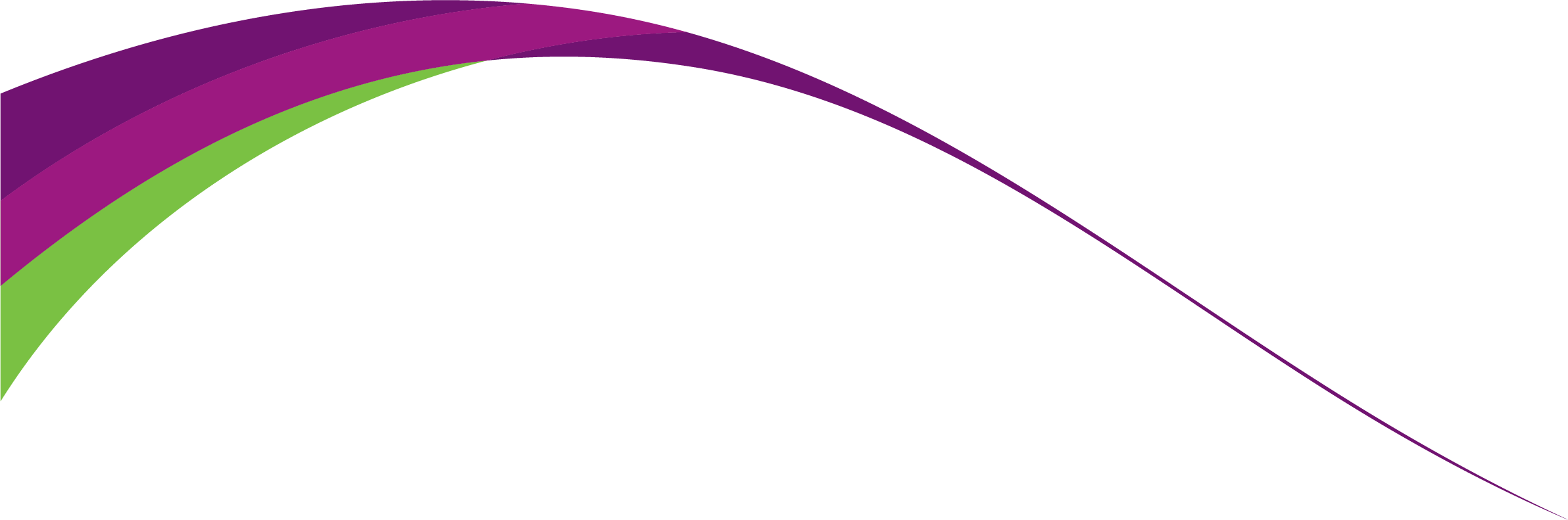 Unit 1:Data RepresentationLesson/Learning Sequence Intended Knowledge:Students will know that…Tiered Vocabulary Prior Knowledge:In order to know this students, need to already know that…Assessment Lesson 1: Boolean LogicStudents will know that logic diagrams and truth tables. Combine Boolean logical operators to solve problems. Students will know how to create logic diagrams and truth tables.DIV:MOD and related terms: Students need to already know that logic diagrams can be used to solve a range of problems. Truth tables can be combined to resolve complex scenarios.Students need to already know how mathematic operators can be used to solve problems and data can be represented in a number of forms. Problem solving skills and a good working knowledge of mathematical operators.Knowledge Check QuizSSS TaskRetrieval TaskWorksheetLesson 2: Data RepresentationStudents will know that binary digits can be used to represent other forms. How the binary number system can be used to represent a range of objects, such as: Numbers (in different forms), Characters, Sounds, ImagesStudents will know how to construct information using binary dataBit NibbleByteKB - KilobyteMB – MegabyteGB - GigabyteTB - TerabytePB - PetabyteStudents need to already know that most computers use binary data onlyStudents need to already know how to count in a base 10 number system. Have a sound working knowledge of the denary number systemKnowledge Check QuizSSS TaskRetrieval TaskWorksheetLesson 3: Number Systems and conversionsStudents will recognise different number systems including: Denary, Binary and HexadecimalStudents will be able to convert (both ways) between each number systemBase 2Base 10Base 16Students need to already know that data can be presented in a variety of waysStudents need to understand how the Base 10 number system worksKnowledge Check QuizSSS TaskRetrieval TaskWorksheetLesson 4: Data StorageStudents will recognise the need for both primary and secondary storage in a computer system and the properties, advantages/disadvantages of each type of media including magnetic, optical and solid stateVolatile Non – VolatileOptical Magnetic Solid State Students need to already know that data must be stored in order for it to be processedKnowledge Check QuizSSS TaskRetrieval TaskWorksheetLesson 5: AlgorithmsStudents need to be able to recognise an overarching problem and decompose it into the various elements that need to be overcome to create a full solution.Computational thinkingDecomposition Abstraction Students need t already know that a sequence or instructions can be used to solve a given problem. Knowledge Check QuizSSS TaskRetrieval TaskWorksheetLesson 6: Programming FundamentalsStudents need to understand the key concepts including sequence, selection and iteration Students need to be able to recognise both syntax and logic errors and use these to debug programs to make them run effectivelySequence eSelectionIterationSyntaxLogicInstructions must be run in a correct order to work effectivelyKnowledge Check QuizSSS TaskRetrieval TaskWorksheetLesson 7: Practical Programming skillsStudents should be able to write programs using a high level language (Python)PythonIDE (iDLE)High Level Language Low Level Language Students should be able to use an IDE such as IDLE to write their code and use the compile function to test and debug their codeKnowledge Check QuizSSS TaskRetrieval TaskWorksheetLesson 8: Additional programming techniquesStudents will learn more advanced programming techniques utilising 2D and 3D data structures such as Lists, Tuples and Dictionaries ListsTuplesDictionaries Students will know that data can be store as a variety of data types and the suitability of eachKnowledge Check QuizSSS TaskRetrieval TaskWorksheetLesson 9: Advanced programming techniquesStudents will be able to search through data stored in Lists are any similar data structures to extract the required information in the most appropriate sequence. Iteration For WhileStudents will have a basic understanding of how data may be searched and sorted.Knowledge Check QuizSSS TaskRetrieval TaskWorksheetLesson 10: Advanced data storageStudents will be able to use complex data structures such as dictionaries to categorise information and locate specific details using a dictionary keyDictionary Key Students will have come understanding of how data may be stored and then accessed.Knowledge Check QuizSSS TaskRetrieval TaskWorksheetLesson 11: Architecture of the CPUStudents will know the features of the Von Neumann architecture and their role in the function of the processor CPUALUControl unitRegistersStudents will know the role of the processor in the function of a computer system.Knowledge Check QuizSSS TaskRetrieval TaskWorksheetLesson 12:CPU PerformanceStudents will recognise the factor that effect the speed of the CPU, including: clock speed, number of cores and cache sizeClock SpeedCoresCacheStudents will know that CPUs can come in a variety of speedsKnowledge Check QuizSSS TaskRetrieval TaskWorksheetLesson 13: Embedded SystemsStudents will recognise the properties of an embedded system and identify a range of examples along with their uses.Embedded SystemStudents will know that some devices have an embedded system built into them.Knowledge Check QuizSSS TaskRetrieval TaskWorksheetLesson 14: Primary StorageStudents will know the purpose of Primary Storage and the role of both ROM and RAM as part of a computer system.ROMRAMVolatile Non- VolatileStudents will know that computer systems require storage devices in order for them to function.Knowledge Check QuizSSS TaskRetrieval TaskWorksheetLesson 15: Secondary StorageStudents will know the purpose of secondary storage and why it is required as part of a computer system.MagneticOptical Solid StateStudents will know that computer systems require storage devices in order for them to function.Knowledge Check QuizSSS TaskRetrieval TaskWorksheetLesson 16: Networks and TopologiesStudents will know what a computer network is and why networks are produced.Network BusRingStarMeshStudents will be able to identify the advantages and disadvantages of computer networks. Students will recognise several network topologies and the advantages and disadvantages of each topology. Knowledge Check QuizSSS TaskRetrieval TaskWorksheetLesson 17: Wired and Wireless networks, protocols and layersStudents will know that networks can be created using wired or wireless technologies TCPIPLayersApplicationTransportNetwork/InternetData LinkPhysicalStudents will be able to identify the advantages and disadvantages of both wired and wireless connectivity methods. Students will be able to successfully identify the name od purpose of each layer in the TCP/IP model  Knowledge Check QuizSSS TaskRetrieval TaskWorksheetLesson 18: Practical Programming skills revisionStudents will be able to identify the core programming skills of Sequence, Selection and Iteration and apply these concepts when creating a program to solve a problemSequenceSelectionIterationStudents will be able to successfully apply Computation thinking to solve a problem, including the concepts of decomposition and abstractionKnowledge Check QuizSSS TaskRetrieval TaskWorksheet